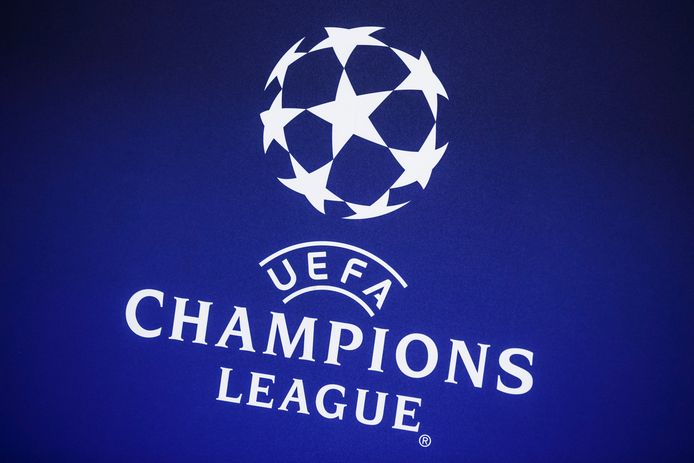 Programmaboekje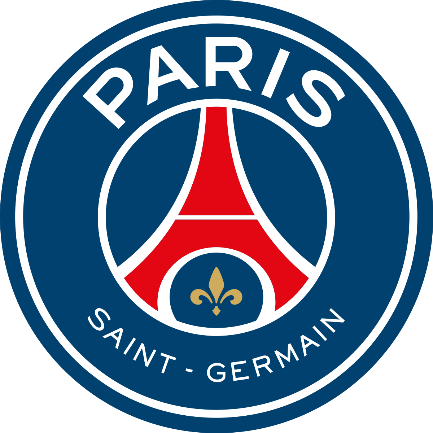 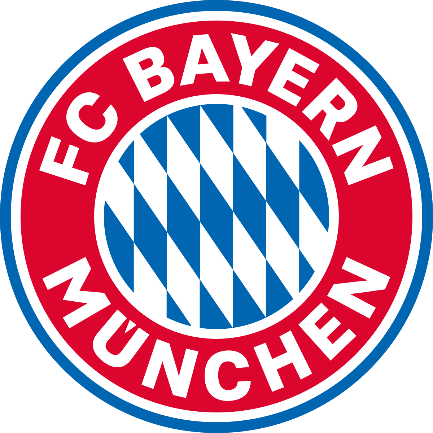 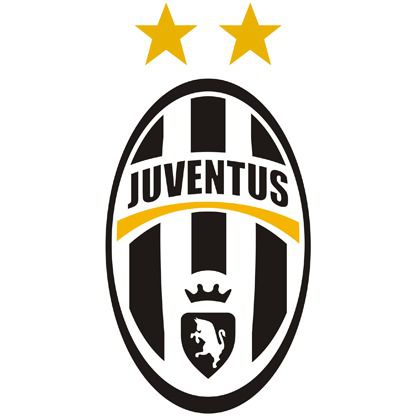 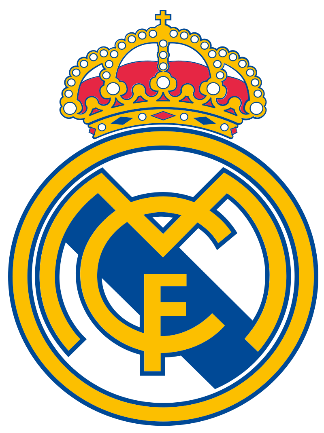 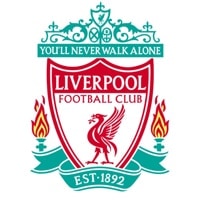 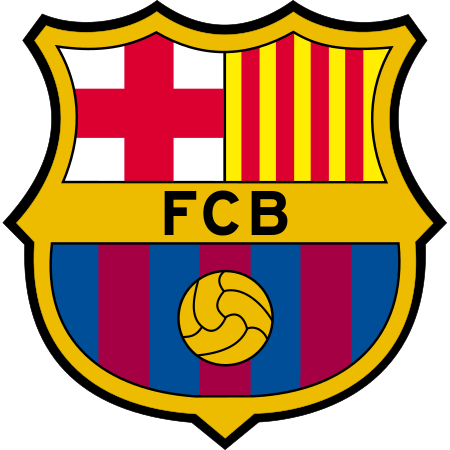 Beste voetballiefhebberOp de velden van HVV’24 zal de komende weken een groot spektakel plaatsvinden! Er zullen 6 topploegen spelen, verdeeld onder de JO12 en JO13 teams.
Wie wint de Champions League?In dit programmaboekje vind je het wedstrijdschema, regelement en teamindelingen.Kenny Vermunt en Bart Verstraeten
Toernooidirectie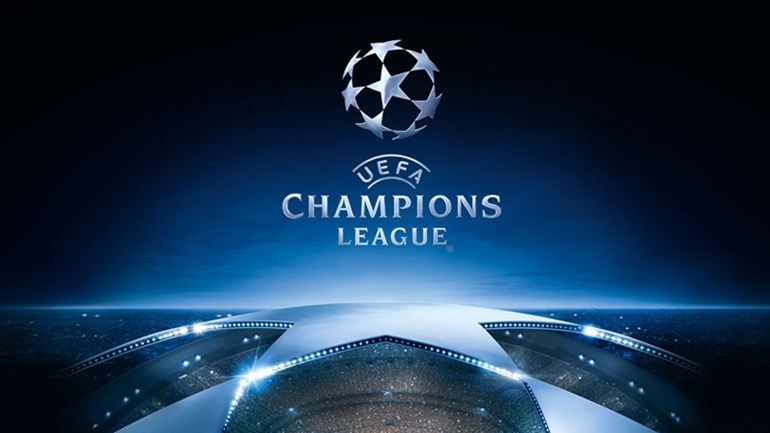 RegelementAlle JO12 en JO13 teams worden verdeeld over 6 topploegenElk team heeft een manager en eventueel een assistent managerDe wedstrijden staan onder leiding van een official, aangesteld door de UEFA scheidsrechterscommissieBeslissingen van de official zijn bindend, er is geen VAR!De wedstrijden worden gespeeld op een half veldWedstrijden duren 2 x 15 minuten Puntentelling: Winst 3 punten, Gelijkspel 1 punt en verlies 0 puntenWedstrijden worden gespeeld in een poule van 6, na de poulewedstrijden volgt een knock-out faseVoor elke speler is er een medaille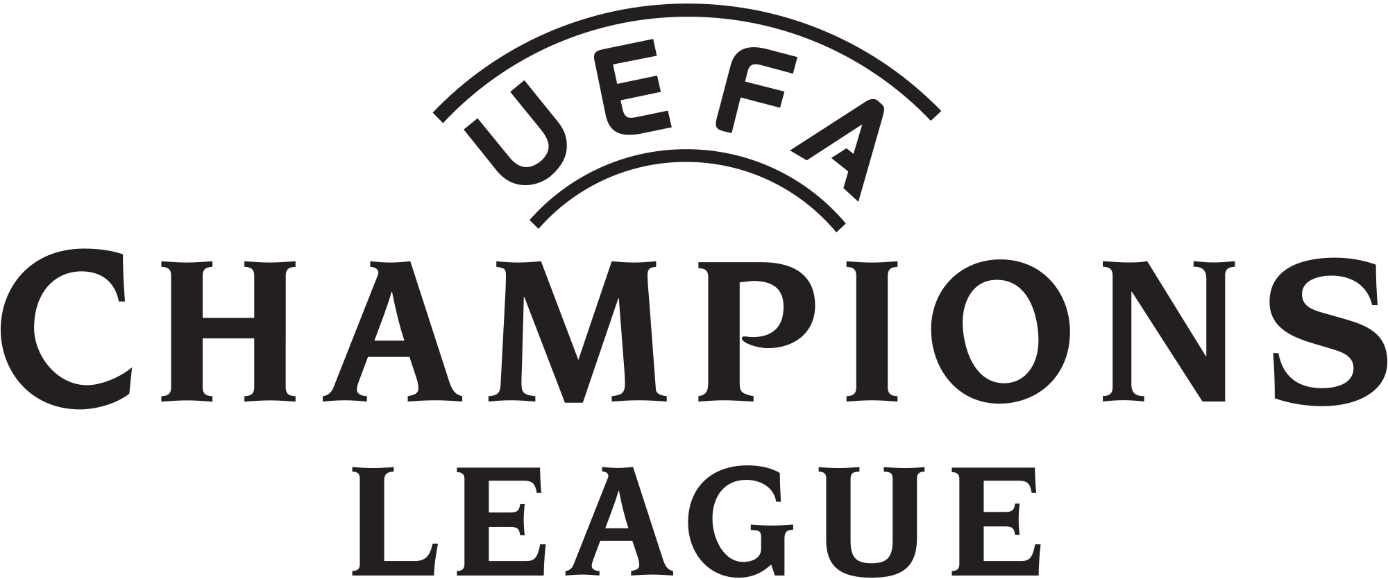 Deelnemende ploegen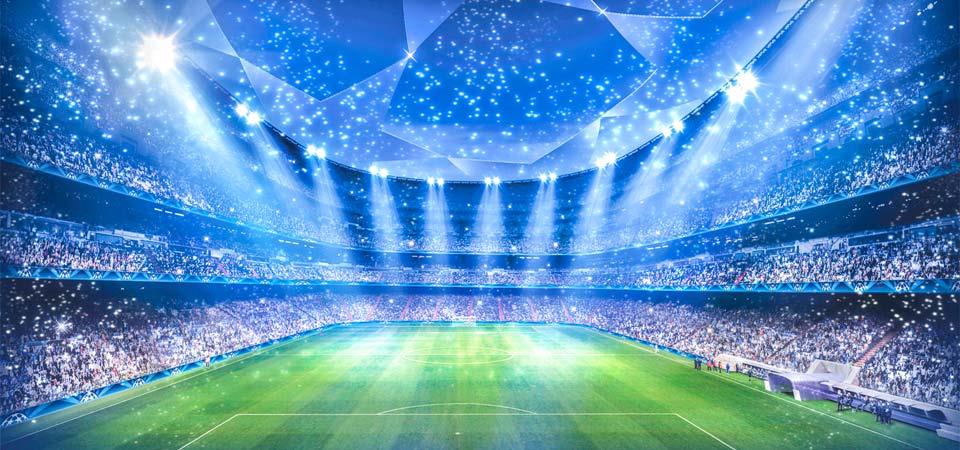 LiverpoolTeamindelingManager:	Norbert Baart1.	Emily Verdurmen
2.	Kai van Troost
3.	Noud Baart
4.	Siem van der Meer
5.	Boaz Segers
6.	Jelte
7.	Jordy de Rijcke
8.	Jaydan
9.	ShotikoReal Madrid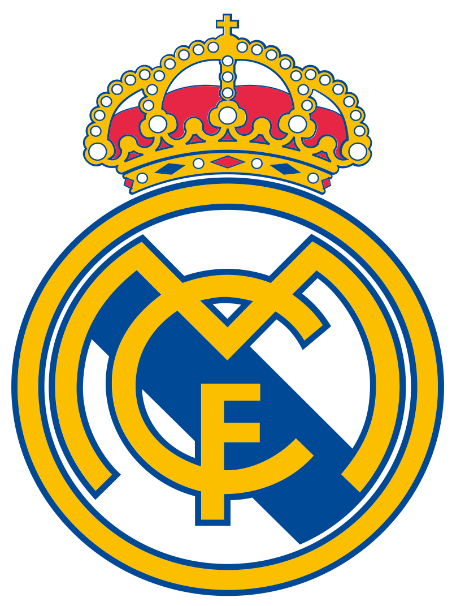 TeamindelingManager:	Jacco den Hamer
1.	Jesse Maes
2.	Ivar Laureijs
3.	Dyon de Backere
4.	Tommie den Hamer
5.	Raf Verdurmen
6.	Mauro Desogus
7.	Nick Kaliviotis
8.	Rens Vlassenrood
9. 	GiovanniJuventusTeamindelingManager:	Marcellino Neirinck1.	Leroy van Dorselaar
2.	Jens Bracke
3.	Ties Zuidema
4.	Kyan
5.	Rene
6.	Giovanni Neirinck
7.	Sebastiaan Huygens
8.	StijnFC BarcelonaTeamindelingManager:	Jean-Claude Everaert en Maarten Scheerders1.	Daan Schilders
2.	Roel Everaert
3.	Luca van de Wiele
4.	Luke Dijkstra
5.	Cedric Scheerders
6.	Jop Ferket
7.	Daan Hofman	
8.	Jason LiParis Saint Germain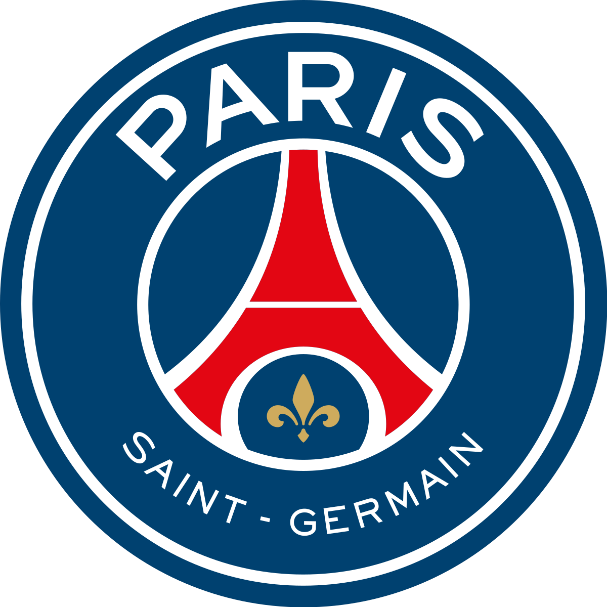 TeamindelingManager:	Demien van de Brande1.	Sebastiaan Nielsen
2.	Amanauel Berhe
3.	Stijn van Laere
4.	Alain van Delft
5.	Salim El Amrani
6.	Xander Meylemans
7.	Pepijn Snoeck
8.	NielsBayern München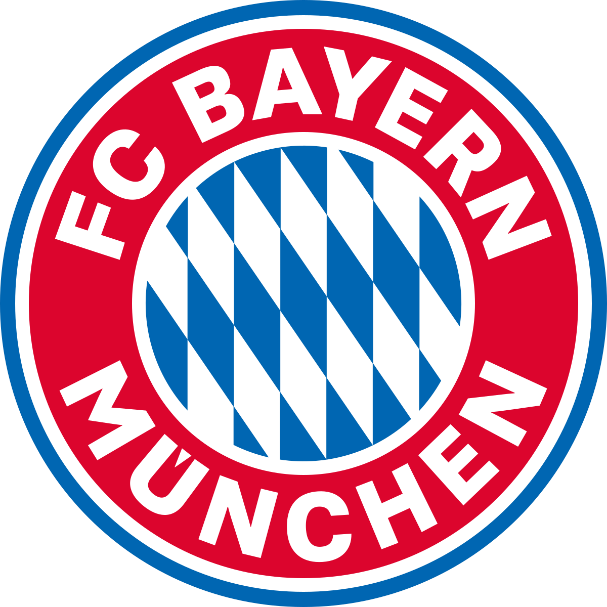 TeamindelingManager: Marco Frankevijle en Bart Verstraeten1.	Wout van Waterschoot
2.	Daan Verstraeten
3.	Brent Frankevijle
4.	Milan van Daalen
5.	Iwo Dabrowski
6.	Tjeerd Verstraeten
7.	Ward Seghers
8.	Levi Mutsaers
9.	ThomasWedstrijdprogramma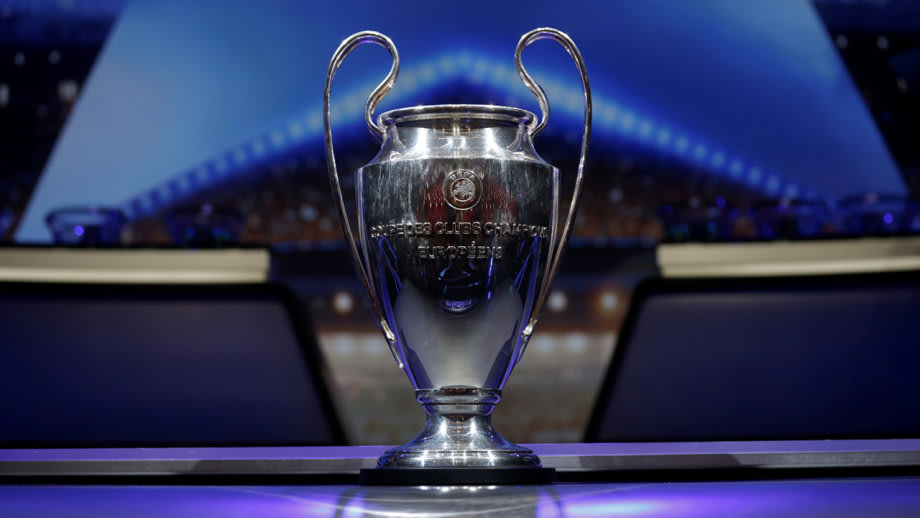 WedstrijdschemaDatum		Thuisploeg	Uitploeg		Veld	Official
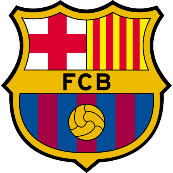 9-1-2021 09.30		3A		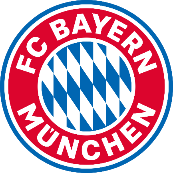 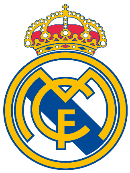 9-1-2021 09.30		4A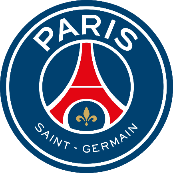 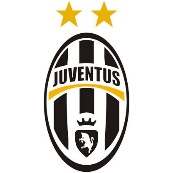 9-1 2021 09.30			4B9-1-2021 10.15			3A9-1-2021 10.15			4A9-1 2021 10.15			4BDatum		Thuisploeg	Uitploeg		Veld	Official16-1-2021 09.30		3A16-1-2021 09.30				4A16-1-2021 09.30			4B16-1-2021 10.15				3A16-1-2021 10.15			4A16-1-2021 10.15			4BDatum		Thuisploeg	Uitploeg		Veld	Official23-1-2021 09.30		3A23-1-2021 09.30			4A23-1-2021 09.30		4BDatum		Thuisploeg	Uitploeg		Veld	OfficialKwartfinale23-1-2021 10.15	NR	3	NR	 6		4A23-1-2021 10.15	NR	4	NR 	 5		4B23-1-2021 10.15	NR     1	NR	 2		3A(oefen)
	Halve finale30-1-2021 09.30	NR     1	NR	 4/5		4A30-1-2021 09.30	NR 	3/6	NR	2		4B30-1-2021 09.30	NR	4/5	NR	3/6(oefen)	3A		Finale30-1-2021 10.15						3A	         Oefenwedstrijden30-1-2021 10.15						4A30-1-2021 10.15						4B